National 5: Computing Science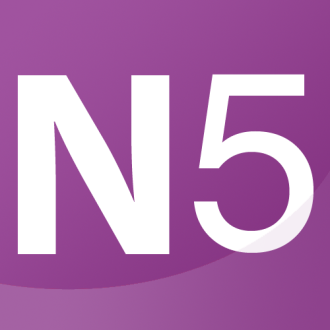 Revision Paper 1Total Marks: 90 Marks
Duration: 1 Hour 30 MinutesMarking Scheme1Describe the difference between an internal and an external hyperlink.Internal: links to another location within the same website or webpage (1 Mark)External: link to another website (1 Mark)Describe the difference between an internal and an external hyperlink.Internal: links to another location within the same website or webpage (1 Mark)External: link to another website (1 Mark)Describe the difference between an internal and an external hyperlink.Internal: links to another location within the same website or webpage (1 Mark)External: link to another website (1 Mark)22Describe how a real number is stored in a computer’s memory.Mantissa (1 Mark) Exponent (1Mark)Award 1 Mark for “Floating Points”Describe how a real number is stored in a computer’s memory.Mantissa (1 Mark) Exponent (1Mark)Award 1 Mark for “Floating Points”Describe how a real number is stored in a computer’s memory.Mantissa (1 Mark) Exponent (1Mark)Award 1 Mark for “Floating Points”23The validity of a password is checked as part of a program.. . .Line 8	SET passValid TO falseLine 9	RECEIVE userPassword FROM (STRING) KEYBOARD Line10	IF userPassword = storedPassword THENLine 11	SET passValid TO true Line 12     END IF. . .State the data type used to store the variable “passValid”.BooleanThe validity of a password is checked as part of a program.. . .Line 8	SET passValid TO falseLine 9	RECEIVE userPassword FROM (STRING) KEYBOARD Line10	IF userPassword = storedPassword THENLine 11	SET passValid TO true Line 12     END IF. . .State the data type used to store the variable “passValid”.BooleanThe validity of a password is checked as part of a program.. . .Line 8	SET passValid TO falseLine 9	RECEIVE userPassword FROM (STRING) KEYBOARD Line10	IF userPassword = storedPassword THENLine 11	SET passValid TO true Line 12     END IF. . .State the data type used to store the variable “passValid”.Boolean14Describe how vector graphics are stored in a computer.Object/ shape (1 Mark)(1 Mark for)Stored as a set of definitions/ properties/ instructions/ attributesOR Examples of at least 2 attributes. Describe how vector graphics are stored in a computer.Object/ shape (1 Mark)(1 Mark for)Stored as a set of definitions/ properties/ instructions/ attributesOR Examples of at least 2 attributes. Describe how vector graphics are stored in a computer.Object/ shape (1 Mark)(1 Mark for)Stored as a set of definitions/ properties/ instructions/ attributesOR Examples of at least 2 attributes. 25A graphic of a dog is placed in front of a coloured rectangle.State a suitable file format for the dog picture.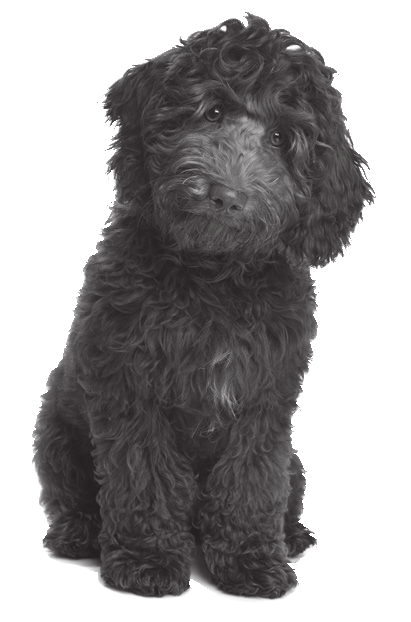 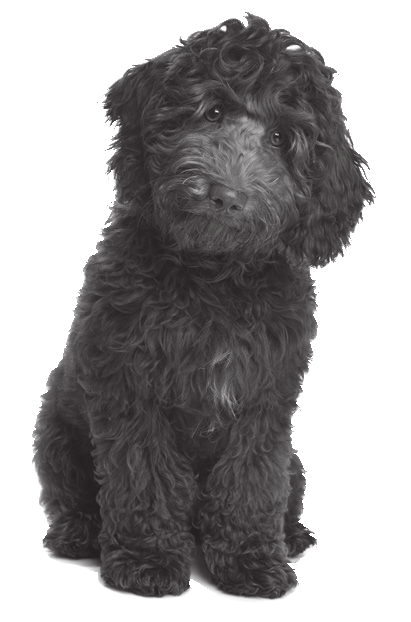 PNG or GIF – must be a bit-map file format with transparency. A graphic of a dog is placed in front of a coloured rectangle.State a suitable file format for the dog picture.PNG or GIF – must be a bit-map file format with transparency. A graphic of a dog is placed in front of a coloured rectangle.State a suitable file format for the dog picture.PNG or GIF – must be a bit-map file format with transparency. 16Part of a program is shown below.Line 1:	DECLARE score AS REAL INITIALLY 0·0 Line 2:	RECEIVE score FROM KEYBOARDLine 3:	IF score > 2·0 THENLine 4:	SEND “Congratulations. You are in the final” TO DISPLAY Line 5:         ELSELine 6:	SEND “You have failed to qualify” TO DISPLAY Line 7:         END IFDescribe what happens in Lines 3 to 6 when the value 1·4 is entered at Line 2.1.4/score/value is less than 2 (1 Mark)Failed to qualify is displayed or line 6 is executed (1 mark)Part of a program is shown below.Line 1:	DECLARE score AS REAL INITIALLY 0·0 Line 2:	RECEIVE score FROM KEYBOARDLine 3:	IF score > 2·0 THENLine 4:	SEND “Congratulations. You are in the final” TO DISPLAY Line 5:         ELSELine 6:	SEND “You have failed to qualify” TO DISPLAY Line 7:         END IFDescribe what happens in Lines 3 to 6 when the value 1·4 is entered at Line 2.1.4/score/value is less than 2 (1 Mark)Failed to qualify is displayed or line 6 is executed (1 mark)Part of a program is shown below.Line 1:	DECLARE score AS REAL INITIALLY 0·0 Line 2:	RECEIVE score FROM KEYBOARDLine 3:	IF score > 2·0 THENLine 4:	SEND “Congratulations. You are in the final” TO DISPLAY Line 5:         ELSELine 6:	SEND “You have failed to qualify” TO DISPLAY Line 7:         END IFDescribe what happens in Lines 3 to 6 when the value 1·4 is entered at Line 2.1.4/score/value is less than 2 (1 Mark)Failed to qualify is displayed or line 6 is executed (1 mark)27An example of a database record is shown below.Explain why the Employee ID field required a presence checkEvery employee must have an ID – It is primary key. (1 Mark)An example of a database record is shown below.Explain why the Employee ID field required a presence checkEvery employee must have an ID – It is primary key. (1 Mark)An example of a database record is shown below.Explain why the Employee ID field required a presence checkEvery employee must have an ID – It is primary key. (1 Mark)18A complex condition is used to decide if hotel customers qualify for a free night’s stay. Part of the program is shown below.. . .Line 21	IF nightsBooked >= 6 AND (NOT (cardType = Bronze)) THEN Line 22           SEND custName TO DISPLAYLine 23	END IF . . .State all possible outputs when the following test data is used in this program.A complex condition is used to decide if hotel customers qualify for a free night’s stay. Part of the program is shown below.. . .Line 21	IF nightsBooked >= 6 AND (NOT (cardType = Bronze)) THEN Line 22           SEND custName TO DISPLAYLine 23	END IF . . .State all possible outputs when the following test data is used in this program.A complex condition is used to decide if hotel customers qualify for a free night’s stay. Part of the program is shown below.. . .Line 21	IF nightsBooked >= 6 AND (NOT (cardType = Bronze)) THEN Line 22           SEND custName TO DISPLAYLine 23	END IF . . .State all possible outputs when the following test data is used in this program.29Part of the design of a program is shown below. 
Identify the graphical design notation shown below.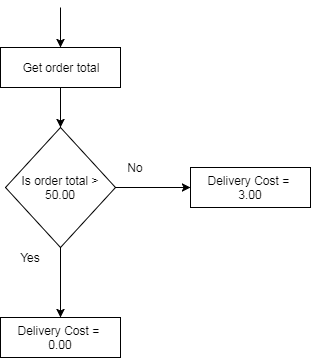 Flow ChartPart of the design of a program is shown below. 
Identify the graphical design notation shown below.Flow ChartPart of the design of a program is shown below. 
Identify the graphical design notation shown below.Flow Chart110Joseph has been asked to develop a website for Glasburgh Safari Park. Joseph makes use of cascading style sheets which can be internal or external.Joseph has been asked to develop a website for Glasburgh Safari Park. Joseph makes use of cascading style sheets which can be internal or external.Joseph has been asked to develop a website for Glasburgh Safari Park. Joseph makes use of cascading style sheets which can be internal or external.a)Describe the different between an internal style sheet and an external style sheet.Internal: within <Head> of HTML document – only applies to individual pages (1 Mark)External: separate linked document, contains all CSS and applied to whole website (1 Mark)Describe the different between an internal style sheet and an external style sheet.Internal: within <Head> of HTML document – only applies to individual pages (1 Mark)External: separate linked document, contains all CSS and applied to whole website (1 Mark)2b)Joseph includes a rule in the style sheet to make all the large headings appear in Tahoma font, blue and centred wherever they appear on each page. Write a CSS rule to manage these large headings.H1 {font-family: Tahoma; color: blue; text-align: center}1 Mark for each declaration. Accept colour & centreJoseph includes a rule in the style sheet to make all the large headings appear in Tahoma font, blue and centred wherever they appear on each page. Write a CSS rule to manage these large headings.H1 {font-family: Tahoma; color: blue; text-align: center}1 Mark for each declaration. Accept colour & centre311When a user works with a piece of electronic equipment, they add to the carbon emissions being produced and realised into the environment.When a user works with a piece of electronic equipment, they add to the carbon emissions being produced and realised into the environment.When a user works with a piece of electronic equipment, they add to the carbon emissions being produced and realised into the environment.a)Explain why simply using an Electronic device has an effect on the environment?Devices using electricity OR rare minerals within componentsExplain why simply using an Electronic device has an effect on the environment?Devices using electricity OR rare minerals within components1b)Describe one way that the user can minimise the problemUse energy efficient devices / low power mode or standby / screensaverDescribe one way that the user can minimise the problemUse energy efficient devices / low power mode or standby / screensaver112Bike Scotland uses a database to store details of its members and affiliated cycling clubs. CyclistClubBike Scotland uses a database to store details of its members and affiliated cycling clubs. CyclistClubBike Scotland uses a database to store details of its members and affiliated cycling clubs. CyclistCluba)State the field type used to store each Membership Number.Text – leading zero, and contains hyphenState the field type used to store each Membership Number.Text – leading zero, and contains hyphen1b)The database contains personal information.The database contains personal information.iState the Act with which Bike Scotland must comply.Data Protection Act1iiDescribe what Bike Scotland must do to ensure it complies with thisAct when collecting this information.Any one of the eight principlesAdequate, relevant and not excessive / secure / accurate and up-to-date / fairly & lawfully processed / not kept long than necessary.1c)Copy & Complete the entity relationship diagram for this database.Attributes – 1 Mark / Primary Key – 1 Mark / Foreign Key – 1 Mark / Relationship – 1 MarkCopy & Complete the entity relationship diagram for this database.Attributes – 1 Mark / Primary Key – 1 Mark / Foreign Key – 1 Mark / Relationship – 1 Mark4d)Using SQL list the forename and surname of all members of District Wheelers (12DW39)
The list should be in alphabetical order of surname.SELECT forename, surnameFROM Cyclist, ClubWHERE cyclist.ClubCode = club.ClubCode AND ClubName = “District Wheelers”ORDER BY surname ASCORSELECT forename, surnameFROM CyclistWHERE Club Code = “12DW39”ORDER BY surname ASC[1 Mark per Line]Using SQL list the forename and surname of all members of District Wheelers (12DW39)
The list should be in alphabetical order of surname.SELECT forename, surnameFROM Cyclist, ClubWHERE cyclist.ClubCode = club.ClubCode AND ClubName = “District Wheelers”ORDER BY surname ASCORSELECT forename, surnameFROM CyclistWHERE Club Code = “12DW39”ORDER BY surname ASC[1 Mark per Line]4e)The Cyclist table has been sorted on two fields. Describe how the table has been sorted.Club Code ascending (1 mark)Membership Number ascending (1 mark)The Cyclist table has been sorted on two fields. Describe how the table has been sorted.Club Code ascending (1 mark)Membership Number ascending (1 mark)213A program is being developed to monitor the availability of parking spaces in a multi-level car park. The car park has three levels, each with 50 numbered spaces and a digital display board that shows the number of spaces available on each level.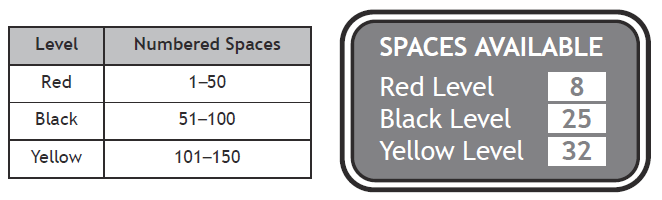 Part of the program is shown below.Line 1   DECLARE redAvailable AS INTEGER INITIALLY 50Line 2   DECLARE blackAvailable AS INTEGER INITIALLY 50 Line 3   DECLARE yellowAvailable AS INTEGER INITIALLY 50. . .< vehicle is detected occupying a space> . . .Line 22   IF spaceNumber >= 1 AND spaceNumber <= 50 THENLine 23      redAvailable = redAvailable – 1Line 24   END IF. . . A program is being developed to monitor the availability of parking spaces in a multi-level car park. The car park has three levels, each with 50 numbered spaces and a digital display board that shows the number of spaces available on each level.Part of the program is shown below.Line 1   DECLARE redAvailable AS INTEGER INITIALLY 50Line 2   DECLARE blackAvailable AS INTEGER INITIALLY 50 Line 3   DECLARE yellowAvailable AS INTEGER INITIALLY 50. . .< vehicle is detected occupying a space> . . .Line 22   IF spaceNumber >= 1 AND spaceNumber <= 50 THENLine 23      redAvailable = redAvailable – 1Line 24   END IF. . . A program is being developed to monitor the availability of parking spaces in a multi-level car park. The car park has three levels, each with 50 numbered spaces and a digital display board that shows the number of spaces available on each level.Part of the program is shown below.Line 1   DECLARE redAvailable AS INTEGER INITIALLY 50Line 2   DECLARE blackAvailable AS INTEGER INITIALLY 50 Line 3   DECLARE yellowAvailable AS INTEGER INITIALLY 50. . .< vehicle is detected occupying a space> . . .Line 22   IF spaceNumber >= 1 AND spaceNumber <= 50 THENLine 23      redAvailable = redAvailable – 1Line 24   END IF. . . a)Explain why integer data types are used in Lines 1 to 3Only whole numbers can be accepted (can’t have part of a parking space. Explain why integer data types are used in Lines 1 to 3Only whole numbers can be accepted (can’t have part of a parking space. 1b)Name the part of the computer system that will carry out each of the following tasks during the execution of Line 23. Name the part of the computer system that will carry out each of the following tasks during the execution of Line 23. iCarries the location of redAvailable in main memory.Address Bus1iiTransfers the value of redAvailable from main memory to the processor.Data Bus1iiiCalculates the new value of redAvailable.Arithmetic Logic Unit (ALU)1When a vehicle parks, the digital display board will be updated to show the number of available spaces on each level. 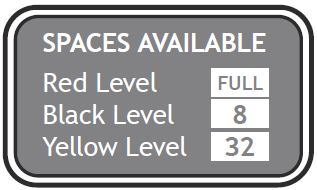 When a vehicle parks, the digital display board will be updated to show the number of available spaces on each level. When a vehicle parks, the digital display board will be updated to show the number of available spaces on each level. c)iCopy and complete the condition below that will display the message “FULL” when all spaced on the Red Level are occupied.IF ___________ THEN      SEND “FULL” TO DISPLAYEND IFredAvailable = 0 OR redAvailable < 1      or appropriate variable name1iiEach of the letters of the message FULL will be stored as an ASCII character.Calculate the number of bits required to store this message.28Allow calculation with 7 bit or 8 bit ASCII so accept “32”1d)Each of the parking space numbers is stored in binary. State the decimal equivalent of the binary number 01101100108Each of the parking space numbers is stored in binary. State the decimal equivalent of the binary number 011011001081e)While the parking space program is being developed, it is executed using an interpreter.While the parking space program is being developed, it is executed using an interpreter.iState one advantage of using an interpreter rather than a compiler at the development stage of a program. Any one from the following:No need to leave the programming environmentTracing facilitiesExecutes until error found allowing for easy identification of errors(1 Mark)Note that both interpreter and compilers translate code one line at a time and return errors. Candidates answer must go further distinguish between the two.1iiThe finished program is compiled. State two advantages of executing a compiled version compared to an interpreted version. Executes/runs faster (1 mark)Doesn’t need translator in memory (1 mark)Answer must refer to running the compiled program, so do not accept “Complier runs faster”214Jenny works for a website design company. Her latest project is to design and implement a website for Go Universe. She creates the website below.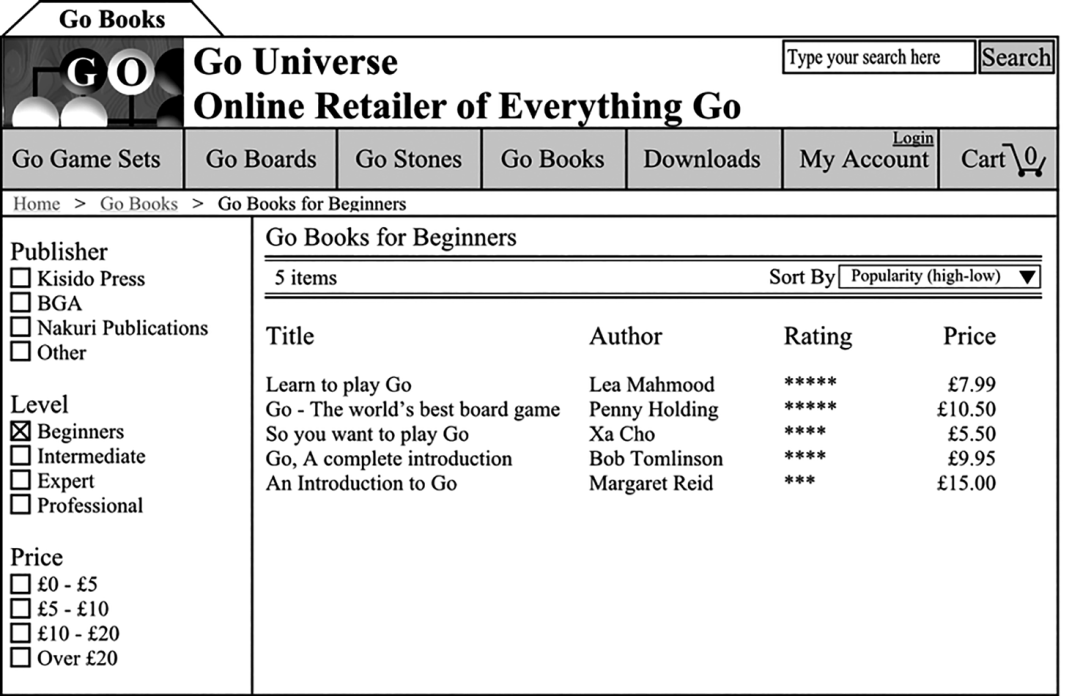 Jenny works for a website design company. Her latest project is to design and implement a website for Go Universe. She creates the website below.Jenny works for a website design company. Her latest project is to design and implement a website for Go Universe. She creates the website below.a)Identify two features of the user interface that Jenny included to aid navigation.Any two from the following features:Search (Bar)Navigation bar visible at top of page.Breadcrumb(1 mark each)Do not accept individual items of the navigation bar or breadcrumb as these would be links and not features. Identify two features of the user interface that Jenny included to aid navigation.Any two from the following features:Search (Bar)Navigation bar visible at top of page.Breadcrumb(1 mark each)Do not accept individual items of the navigation bar or breadcrumb as these would be links and not features. 2b)Identify one area of this website where Javascript has been used to add interactivity.Any one from the following:Search buttonLogin Sort By/ Drop down menuSelection boxes on leftCartIdentify one area of this website where Javascript has been used to add interactivity.Any one from the following:Search buttonLogin Sort By/ Drop down menuSelection boxes on leftCart1c)Jenny used the simple template below when coding the HTML.<html>   <head>   <title> </title>    </head>   <body>       <div>         <p>Page Heading</p>       </div>   </body></html>Describe how the above HTML was edited to make the words “Go Books” appear at the top of the web browser.Inserted between the title tags.Jenny used the simple template below when coding the HTML.<html>   <head>   <title> </title>    </head>   <body>       <div>         <p>Page Heading</p>       </div>   </body></html>Describe how the above HTML was edited to make the words “Go Books” appear at the top of the web browser.Inserted between the title tags.114 (continued)14 (continued)14 (continued)14 (continued)d)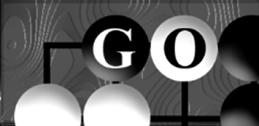 The above logo is added to each page using the following code.<img src=“graphics/logo.bmp” alt=“Logo” style=“width:120px;height:60px;”>The above logo is added to each page using the following code.<img src=“graphics/logo.bmp” alt=“Logo” style=“width:120px;height:60px;”>iThe code contains the link to the graphic file. State the type of addressing usedRelative1iiExplain why compressing the graphics would benefit the users of the Go Universe website.Transfer speed increased / image loads quicker1e)State one test that could be carried out on the website.Any one from the following:Test hyperlinks workTest layoutMedia displays correctly/ appropriatelyTest scriptsUser accessibilityBrowser compatibilityState one test that could be carried out on the website.Any one from the following:Test hyperlinks workTest layoutMedia displays correctly/ appropriatelyTest scriptsUser accessibilityBrowser compatibility115An online pet supply retailer is offering a special deal to customers buying at least two, but not more than six, bags of pet food. If customers try to buy any other quantity, a message is displayed.For example: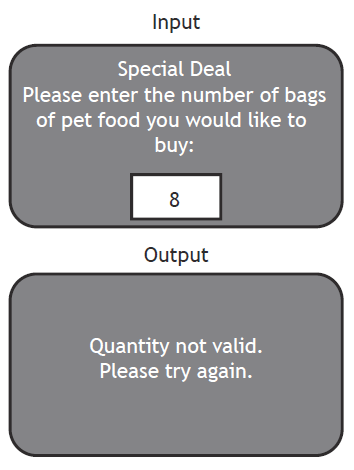 An online pet supply retailer is offering a special deal to customers buying at least two, but not more than six, bags of pet food. If customers try to buy any other quantity, a message is displayed.For example:An online pet supply retailer is offering a special deal to customers buying at least two, but not more than six, bags of pet food. If customers try to buy any other quantity, a message is displayed.For example:a)Using a design technique of your choice show how input validation could be used to ensure an acceptable number of bags is entered. While bags < 2 or bags > 6   Display error message   Input bags from userEnd While(Conditional) loop (1 mark)Correct loop condition (1 mark)Input inside loop (1 mark)Display error message (1 mark)Using a design technique of your choice show how input validation could be used to ensure an acceptable number of bags is entered. While bags < 2 or bags > 6   Display error message   Input bags from userEnd While(Conditional) loop (1 mark)Correct loop condition (1 mark)Input inside loop (1 mark)Display error message (1 mark)4b)The data in the table below will be used to test the program. Complete the table.The data in the table below will be used to test the program. Complete the table.The data in the table below will be used to test the program. Complete the table.The data in the table below will be used to test the program. Complete the table.2c)When testing the program using the data from the table, “Three” is entered. As expected, an error message appears.When testing the program using the data from the table, “Three” is entered. As expected, an error message appears.When testing the program using the data from the table, “Three” is entered. As expected, an error message appears.When testing the program using the data from the table, “Three” is entered. As expected, an error message appears.iName this type of errorExecution (Runtime)Name this type of errorExecution (Runtime)Name this type of errorExecution (Runtime)1iiExplain why this error occurred when testing the programData type expected is number (integer); data entered is a string.Entered the word three instead of the number 3.Do not accept invalid data type can’t just restate the question.Explain why this error occurred when testing the programData type expected is number (integer); data entered is a string.Entered the word three instead of the number 3.Do not accept invalid data type can’t just restate the question.Explain why this error occurred when testing the programData type expected is number (integer); data entered is a string.Entered the word three instead of the number 3.Do not accept invalid data type can’t just restate the question.1d)A syntax error can occur when writing code.A syntax error can occur when writing code.A syntax error can occur when writing code.A syntax error can occur when writing code.iExplain what is meant by a syntax error.When a mistake is made in the program code. ORWhen the rules of the programming languages are broken.Explain what is meant by a syntax error.When a mistake is made in the program code. ORWhen the rules of the programming languages are broken.Explain what is meant by a syntax error.When a mistake is made in the program code. ORWhen the rules of the programming languages are broken.1iiExplain how the editing features in software development environments can help identify syntax errorsAny one from the following:Syntax HighlightingColour coded variables namesAutomatic indentationBookmarking/ flags errorsComments on errorsAccept “Spell Check” only if the answer clearly shows how the spellchecker would identify the error to the user. Explain how the editing features in software development environments can help identify syntax errorsAny one from the following:Syntax HighlightingColour coded variables namesAutomatic indentationBookmarking/ flags errorsComments on errorsAccept “Spell Check” only if the answer clearly shows how the spellchecker would identify the error to the user. Explain how the editing features in software development environments can help identify syntax errorsAny one from the following:Syntax HighlightingColour coded variables namesAutomatic indentationBookmarking/ flags errorsComments on errorsAccept “Spell Check” only if the answer clearly shows how the spellchecker would identify the error to the user. 116Blengrae Colts Youth Football Club under 13s squad have a database to keep track of all their players. Each player has to pay a monthly fee towards the running costs. Blengrae Colts Youth Football Club under 13s squad have a database to keep track of all their players. Each player has to pay a monthly fee towards the running costs. Blengrae Colts Youth Football Club under 13s squad have a database to keep track of all their players. Each player has to pay a monthly fee towards the running costs. Blengrae Colts Youth Football Club under 13s squad have a database to keep track of all their players. Each player has to pay a monthly fee towards the running costs. Blengrae Colts Youth Football Club under 13s squad have a database to keep track of all their players. Each player has to pay a monthly fee towards the running costs. a)Suggest what attribute type should have been used for.Suggest what attribute type should have been used for.Suggest what attribute type should have been used for.Suggest what attribute type should have been used for.ithe surname field.Textiithe Paid Monthly Fee field.Boolean2b)Using SQL produce a list of all Defenders. This list should be sorted with the oldest player first, and alphabetical order of surname.SELECT *FROM PlayersWHERE Position = “Defenders”ORDER BY Date of Birth ASC, Surname ASCWHERE [1 Mark] ORDER BY [2 Marks – one for each]Fields must be written in the correct order. Using SQL produce a list of all Defenders. This list should be sorted with the oldest player first, and alphabetical order of surname.SELECT *FROM PlayersWHERE Position = “Defenders”ORDER BY Date of Birth ASC, Surname ASCWHERE [1 Mark] ORDER BY [2 Marks – one for each]Fields must be written in the correct order. Using SQL produce a list of all Defenders. This list should be sorted with the oldest player first, and alphabetical order of surname.SELECT *FROM PlayersWHERE Position = “Defenders”ORDER BY Date of Birth ASC, Surname ASCWHERE [1 Mark] ORDER BY [2 Marks – one for each]Fields must be written in the correct order. Using SQL produce a list of all Defenders. This list should be sorted with the oldest player first, and alphabetical order of surname.SELECT *FROM PlayersWHERE Position = “Defenders”ORDER BY Date of Birth ASC, Surname ASCWHERE [1 Mark] ORDER BY [2 Marks – one for each]Fields must be written in the correct order. 3c)Amy Fullerton has decided to leave and attend a MMA club instead. The following SQL statement has been created:DELETE FROM PlayersWHERE ‘Date of Birth’ = “25-Jan-05”Amy Fullerton has decided to leave and attend a MMA club instead. The following SQL statement has been created:DELETE FROM PlayersWHERE ‘Date of Birth’ = “25-Jan-05”Amy Fullerton has decided to leave and attend a MMA club instead. The following SQL statement has been created:DELETE FROM PlayersWHERE ‘Date of Birth’ = “25-Jan-05”Amy Fullerton has decided to leave and attend a MMA club instead. The following SQL statement has been created:DELETE FROM PlayersWHERE ‘Date of Birth’ = “25-Jan-05”iEvaluate the effect of the above statement.Not fit for purpose, Two players will be deleted (1 Mark)Evaluate the effect of the above statement.Not fit for purpose, Two players will be deleted (1 Mark)Evaluate the effect of the above statement.Not fit for purpose, Two players will be deleted (1 Mark)1iiWrite the correct SQL Statement to remove Amy FullertonDELETE FROM players WHERE playerID = “021”Write the correct SQL Statement to remove Amy FullertonDELETE FROM players WHERE playerID = “021”Write the correct SQL Statement to remove Amy FullertonDELETE FROM players WHERE playerID = “021”1d)Susan Giles has joined the club. She will be member 27, and was born on 10-May-06 and has paid her Monthly Fee. Write the SQL statement that will add Susan into the database.INSERT INTO Player (Player ID, Forename, Surname, Date Of Birth, Paid Monthly Fee)VALUES (“027”, “Susan”, “Giles”, “10-May-06”, Yes) Candidated must list attributes as entry has no positionInsert [1 Mark] Attributes Listed [1 Mark] Values (in order) [1 Mark]Susan Giles has joined the club. She will be member 27, and was born on 10-May-06 and has paid her Monthly Fee. Write the SQL statement that will add Susan into the database.INSERT INTO Player (Player ID, Forename, Surname, Date Of Birth, Paid Monthly Fee)VALUES (“027”, “Susan”, “Giles”, “10-May-06”, Yes) Candidated must list attributes as entry has no positionInsert [1 Mark] Attributes Listed [1 Mark] Values (in order) [1 Mark]Susan Giles has joined the club. She will be member 27, and was born on 10-May-06 and has paid her Monthly Fee. Write the SQL statement that will add Susan into the database.INSERT INTO Player (Player ID, Forename, Surname, Date Of Birth, Paid Monthly Fee)VALUES (“027”, “Susan”, “Giles”, “10-May-06”, Yes) Candidated must list attributes as entry has no positionInsert [1 Mark] Attributes Listed [1 Mark] Values (in order) [1 Mark]Susan Giles has joined the club. She will be member 27, and was born on 10-May-06 and has paid her Monthly Fee. Write the SQL statement that will add Susan into the database.INSERT INTO Player (Player ID, Forename, Surname, Date Of Birth, Paid Monthly Fee)VALUES (“027”, “Susan”, “Giles”, “10-May-06”, Yes) Candidated must list attributes as entry has no positionInsert [1 Mark] Attributes Listed [1 Mark] Values (in order) [1 Mark]317Sea Otter Observations use a simple website to provide information about otters. The home page for the website is shown below. 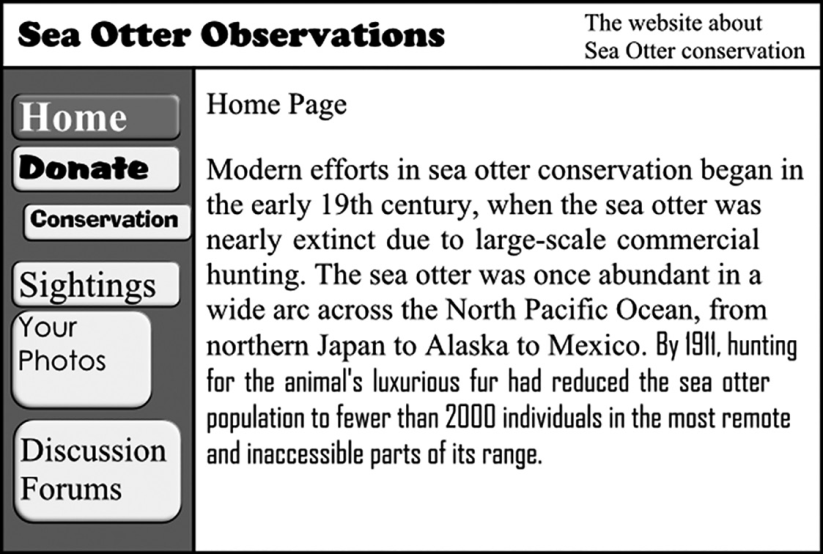 Sea Otter Observations use a simple website to provide information about otters. The home page for the website is shown below. Sea Otter Observations use a simple website to provide information about otters. The home page for the website is shown below. a)Identify two examples of poor consistency is the user interface above. Any two from the following:Buttons are different sizesFont Changes throughout Text Size / Style changes throughoutButtons are not aligned(1 mark each)Identify two examples of poor consistency is the user interface above. Any two from the following:Buttons are different sizesFont Changes throughout Text Size / Style changes throughoutButtons are not aligned(1 mark each)2b)The developer wants to add a high quality sound file of otters communicate with other to the website. The file is called otter.mp3. Describe using HTML how this will be added to the website. <audio>    <source src = “otter.mp3”></audio> audio (1 mark) / source (1 mark)The developer wants to add a high quality sound file of otters communicate with other to the website. The file is called otter.mp3. Describe using HTML how this will be added to the website. <audio>    <source src = “otter.mp3”></audio> audio (1 mark) / source (1 mark)2c)See Otter Observations wishes to add a new webpage, which will include …Information about otter’s diet.A photograph of an otter. A video of an otter eating a fish. Draw a wireframe design for the new page. Any appropriate answer.[1 Mark] per item above. See Otter Observations wishes to add a new webpage, which will include …Information about otter’s diet.A photograph of an otter. A video of an otter eating a fish. Draw a wireframe design for the new page. Any appropriate answer.[1 Mark] per item above. 3d)The following is an extract from the source code used to generate the Sea Otter Observations home page. <html>  <head>    <title>Sea Otter Observations</title>  </head>  <body>  <h1 id=“welcome” onmouseover=“mouseOver()”      onmouseout=“mouseOut()”>Welcome to Sea Otter Observations</h1>  <script>    function mouseOver() {      document.getElementById(“welcome”).style.color = “yellow”;    }    function mouseOut() {     document.getElementById(“welcome”).style.color = “black”;  }  </script>  </body></html>Explain what happens when a user places the mouse pointer over the heading “Welcome to Sea Otter Observations”.The font colour will change to yellow (1 mark), and then back to black one the mouse is removed (1 mark)218A design is created for a simple program. The design is shown below.  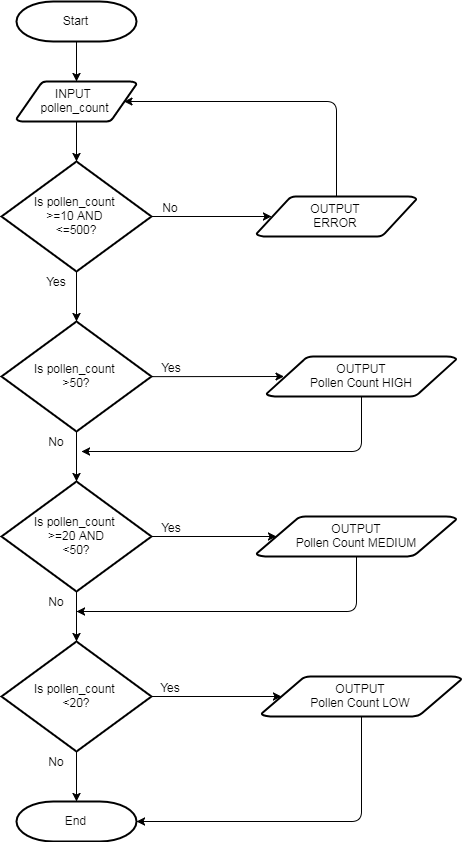 A design is created for a simple program. The design is shown below.  a)State the design technique used in this diagram. Flow Chart118 (continued)18 (continued)18 (continued)18 (continued)b)The design should identify if the pollen count entered by the user is Low (Below 20), Medium (20 to 49) or High (50 & Above). The test data for four runs of the program are shown above. The data indicates there is an error. The design should identify if the pollen count entered by the user is Low (Below 20), Medium (20 to 49) or High (50 & Above). The test data for four runs of the program are shown above. The data indicates there is an error. iState the type of error in the design.The first condition is in correct – logic error.OR No validation for over 500 – so this would be accepted1iiDescribe how this error could be corrected. 
You may wish to write a description or re-draw part of the design.First condition should be … is pollen_count >= 50?OR Add validation2c)It has been pointed out to the program designer that the design in-efficient. Explain why the design is in-efficient. pollen_count is checked against each condition. use of else…If would make it more efficient. It has been pointed out to the program designer that the design in-efficient. Explain why the design is in-efficient. pollen_count is checked against each condition. use of else…If would make it more efficient. 219aMatthew uses WhatsApp to message his friends. 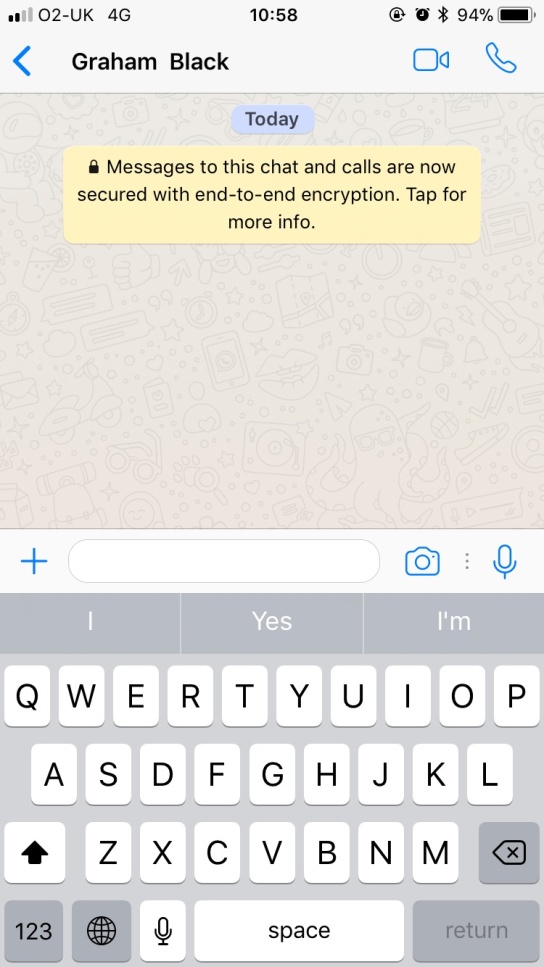 WhatsApp uses encryption. Explain how encryption can keep data secure.Matthew uses WhatsApp to message his friends. WhatsApp uses encryption. Explain how encryption can keep data secure.1Messages are encoded by the sender and decoded by the receiver. These are the only two people who are able to read the message. Messages are encoded by the sender and decoded by the receiver. These are the only two people who are able to read the message. bMatthew’s parents have installed a Firewall on their home network. Explain the purpose of a Firewall.A firewall prevents people trying to hack into your computers. Matthew’s parents have installed a Firewall on their home network. Explain the purpose of a Firewall.A firewall prevents people trying to hack into your computers. 120The size of a house is calculated by adding together the floor area of each room. A programme is required that will ask the user how many rooms are in a house, stored the length and width of each room (as entered by the user) and finally calculate the total floor area of the whole house. Analyse the problem and identify the input(s), process(es) and the output(s)Inputs – Number of Rooms, Width & Length of each RoomProcess – Calculate area of each room, calculate total area of houseOutput – output total area of house.[1 Mark for each line]The size of a house is calculated by adding together the floor area of each room. A programme is required that will ask the user how many rooms are in a house, stored the length and width of each room (as entered by the user) and finally calculate the total floor area of the whole house. Analyse the problem and identify the input(s), process(es) and the output(s)Inputs – Number of Rooms, Width & Length of each RoomProcess – Calculate area of each room, calculate total area of houseOutput – output total area of house.[1 Mark for each line]The size of a house is calculated by adding together the floor area of each room. A programme is required that will ask the user how many rooms are in a house, stored the length and width of each room (as entered by the user) and finally calculate the total floor area of the whole house. Analyse the problem and identify the input(s), process(es) and the output(s)Inputs – Number of Rooms, Width & Length of each RoomProcess – Calculate area of each room, calculate total area of houseOutput – output total area of house.[1 Mark for each line]3